歡迎使用 臺中市議會議事資訊系統 ，簡易操作說明如下：登入系統：請填入帳號「guest001」，密碼「guest0101」(如下圖①所示位置)後，點擊「登入鈕」(如下圖②所示位置) 登入系統。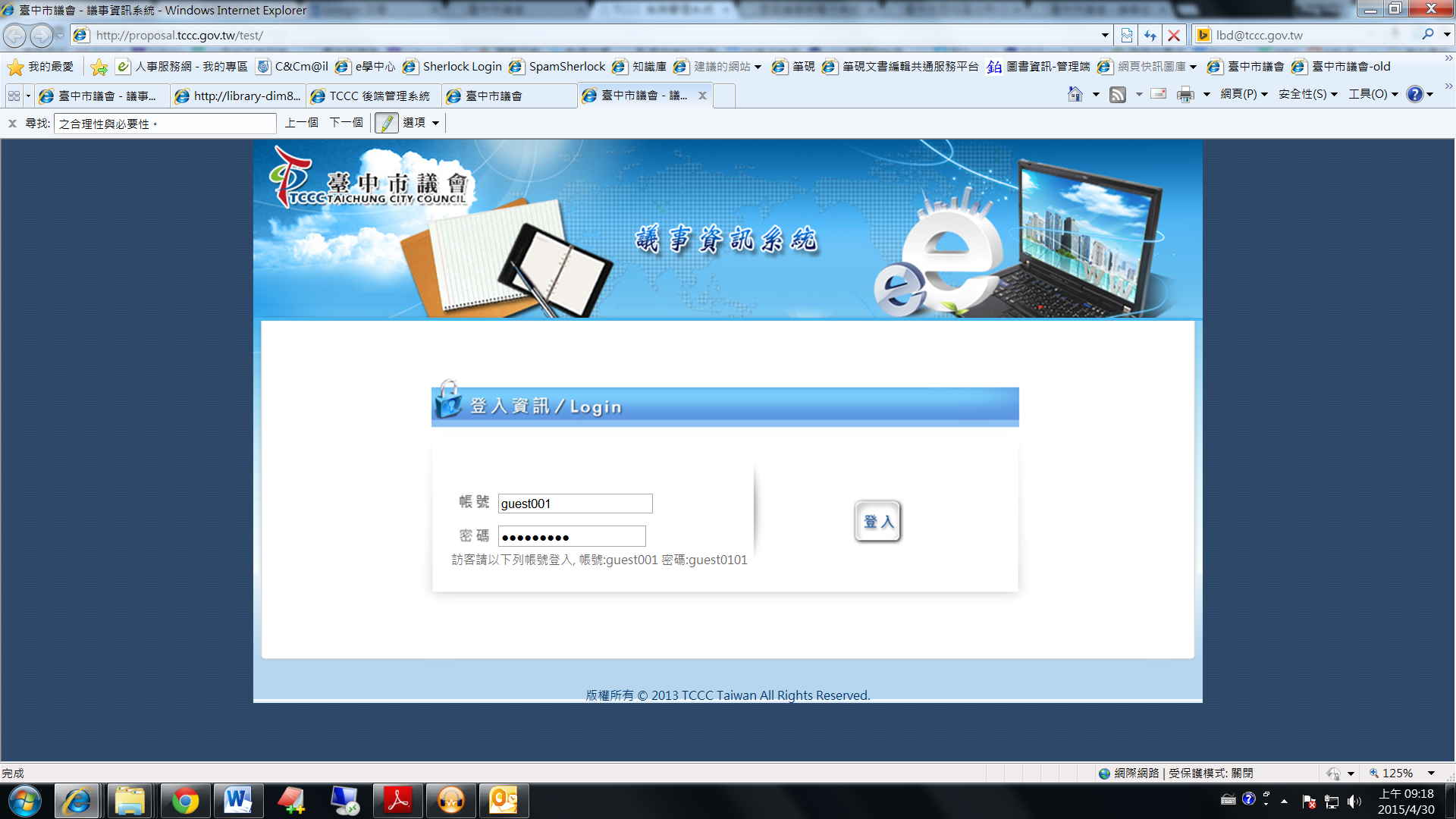 查詢議事錄資料：點繫上方功能選單「議事錄資料查詢」→「議事錄資料查詢」(如下圖③所示位置)。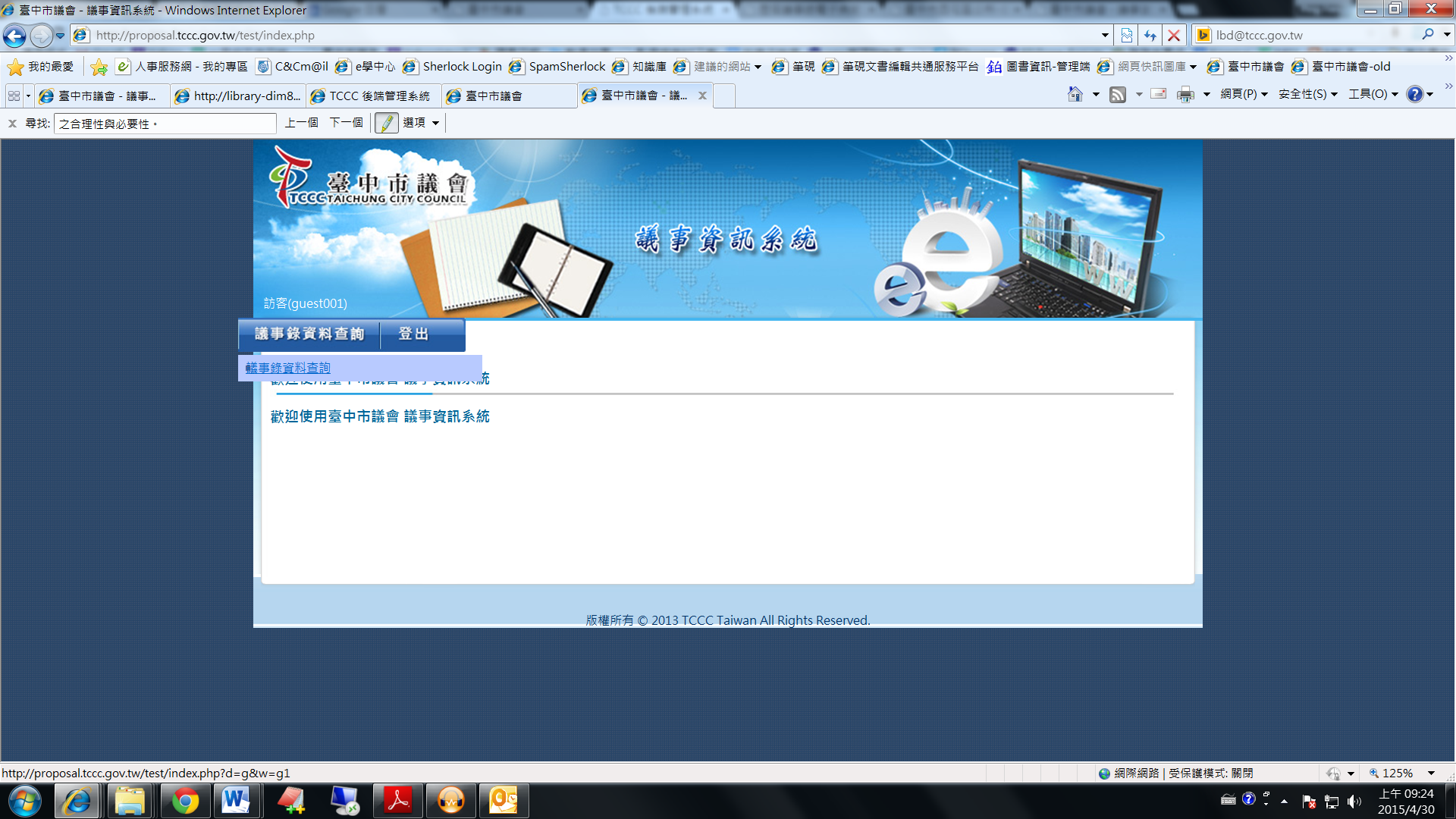 「議事錄資料查詢」畫面如下，依需求選擇查詢條件(如下圖④所示位置)，點擊查詢鈕後，下方即為查詢後之結果。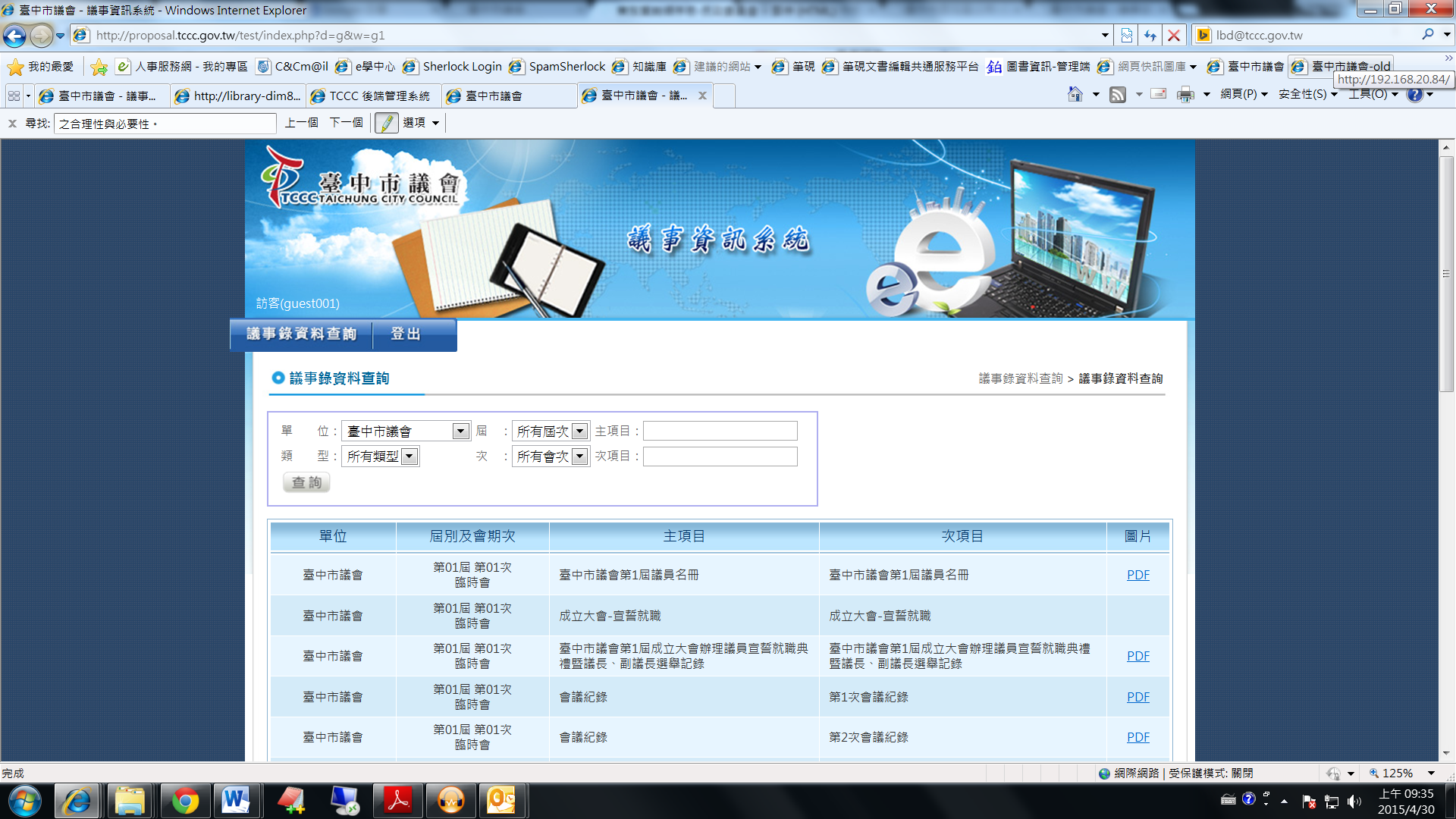 